Tipton County Resources(current 7/2022)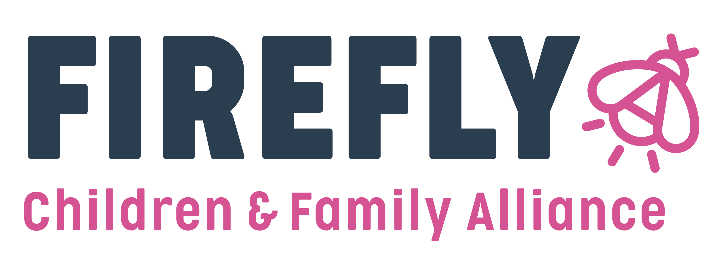 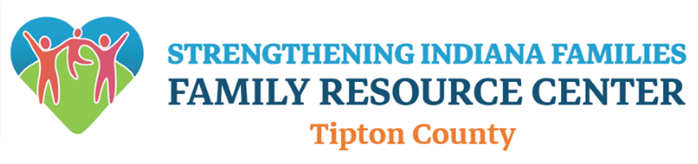 Please email any updates or additions to this resource guide to:aarmes@fireflyin.orgLocal Food PantriesAtlanta Christian Church 200 E Main St.Atlanta, IN 46031(765)292-2323Tues & Thurs 6-7pmBeaulah Land Church6569 N 400 WSharpsville, IN 46068(765) 963-5849*Mobile Food Finders locationEmmanuel Lutheran Church1385 S Main St.Tipton, IN 46072(765) 675-4090Tues & Thurs 9am-3pmTipton County Family Resource Center3021 W St Rd 28Tipton, IN 46072(765)667-7001Mon: 3-7pmTues: 9am-1pmThurs: 2-5pmGood Shepherd Food Pantry120 4th St.Tipton, IN 460721st and 3rd Tuesday4:30-6:30pm2nd and 4th Wed.10:30am-12:30pmKemp United Methodist Church228 N Main StTipton, IN 46072(765)675-29151st Wed. every monthCommunity Meal 5:30-6:30 pmOutdoor Little Free Pantry132 N West St.Tipton, IN 46072Outdoor Little Red Pantry117 Maple St.Tipton, IN 46072Rock Prairie Church421 Ash St.Tipton, IN 46072(765)675-45883rd Monday 6-8pmFree meal ALSO offeredWindfall United Methodist Church201 S Independence St. Windfall, IN 46076Pet Food Pantry2nd and 4th Thursday@West St Christian Church132 N West St.Tipton, INFinancial AssistanceArea 5 Agency341 W Jefferson StSuite CTipton, IN 46072(765)675-4746(800)654-9421Cicero Township TrusteeKorey Henderson750 Development DrTipton, IN 46072(765) 675-4506Liberty Township TrusteeMatt DeckardLibertytrustee19@yahoo.com(765) 860-4714Madison Township Trusteetrustee@tds.net(765)623-7703Prairie Township TrusteeGary Stroupglstroup@hotmail.com(765)480-3624Wildcat Township TrusteeWildcat.township@aol.com(765)945-7333Jefferson Township Trusteejllarson@hughes.net(765)490-4124Tipton County Ministerial Associationc/o Karen Dell540 Ash StTipton, IN 46072(765)675-6581Tipton County Division of Family Resources (FSSA)701 E Jefferson StSuite 2Tipton, IN 46072(800)403-0864Indiana Financial Assistance Programswww.in.govDial 211Includes:Low income home energy assistanceFood and cash assistanceChildcare assistanceEmergency rental assistanceParenting ResourcesTipton County Family Resource Center3021 W St Rd 28Tipton, IN 46072(765)667-7001Monday: 3-7pmTues: 9am-1pmThurs: 2-5pmHealthy Families618 S Main St.Kokomo, IN 46901(765)868-4124Child SupportKatelyn Frawley(765)675-3953Headstart900 S Goyer RdKokomo, IN 46901(765)454-7082Mental Health AgenciesBowen CenterBowencenter.org/tipton(800)342-5653 X 3348Community Behavioral Health202 S West StTipton, IN 46072(765)408-0570Four County Counseling405 Fairgrounds RdTipton, IN 46072(765)408-0536Friends Counseling3021 W St Rd 28Tipton, IN 46072(260)563-8453office@wabashfriends.orgNational Prevention Suicide HotlineDial 988National Maternal Mental Health Hotline1(833)9HELPMOMS1(833)943-5746Recovery ResourcesTurning Point – SOC1234 N Courtland Ave.Kokomo, IN 46901www.turningpointsoc.org(765)860-8365*at Tipton County Family Resource Center on Thursdays from 2-5pmA Better Life: Brianna’s Hope Recovery Groupinfo@ablbh.org(260)766-2006*at Tipton County Family Resource Center on Mondays from 6-7pmNarcotics Anonymouswww.NAindiana.org(765)416-6411National Prevention Suicide HotlineDial 988Medical ResourcesTipton County Health Department101 E Jefferson St Suite 105Tipton, IN 46072(765)675-8741Hoosier HealthwiseMedicaid(866)408-6131www.in.gov/medicaidJeffrey W. Walker, MD Family Medicine1060 S Main StSuite 4Tipton, IN 46072(765)675-7009Tipton Family Practice117 E Washington StTipton, IN 46072(765)675-6064Dianna L. Andrews, MD Family Medicine104 Commerce DrSharpsville, IN 46068(765)963-6006Addison G. Haynes, DOFamily Medicine1010 S Main St.Suite 200Tipton, IN 46072(765)675-1400Richard S. Jung, DOFamily Medicine1010 S Main St. Suite 200Tipton, IN 46072(765)675-1400Amy Draper-Poe, NPFamily Medicine1010 S Main St.Suite 200Tipton, IN 46071(765)675-1400Jaime L. Freeman, NPFamily Medicine1010 S Main St.Suite 200Tipton, IN 46072(765)675-7009Lori M. Wisely, MDFamily Medicine1010 S Main StSuite 200Tipton, IN 46072(765)675-1400Pregnancy ResourcesSafe Sleep Classaarmes@fireflyin.org(765)667-7001 (call, text, or email to register for class)Upon completion of class, all participants receive FREE Pack n Play, sleep sack, pacifiers, and additional resources!Birthright of Cicero50 S Peru St.Cicero, IN 46034(317)984-7131Pregnancy Resource Center202 ½ Lincoln RdKokomo, IN 46902(765)454-5566Birthright of Kokomo3712 Southlea DrKokomo, IN 46902(765)453-4673National Maternal Mental Health Hotline1(833)9HELPMOMS1(833)943-5746Dental ResourcesHoosier Healthwise Dental423 S Main St.Tipton, IN 46072(765)675-2544Hulen Family Dentistry423 S Main St.Tipton, IN 46072(765)675-8745McQuinn Family Dentistry650 Fairgrounds RdTipton, IN 46072(765)675-7595Smith and Langkau Family Dentistry114 S 4th St.Tipton, IN 46072(765)675-2432Optometry Resources (Eye Doctor)Midwest Eye Consultants215 E Jefferson StTipton, IN 46072(765)675-3937Harper Family Eye Care132 N Main St.Tipton, IN 46072(765)675-4244Education ResourcesAnimal Crackers & Co.(preschool)118 E Adams StTipton, IN 46072(765)675-9034Children’s Garden Preschool3021 W St Rd 28Tipton, IN 46072(765)438-4732preschoolthechildrensgarden@gmail.comCreative Minds Learning Center(childcare and preschool)3617 N 400 WSharpsville, IN 46068(765)430-9190Heartland Christian Academy(childcare, preschool, and K-5)3611 St Rd 19Sharpsville, IN 46068(765)675-2083Kokomo Headstart900 S Goyer RdKokomo, IN 46901(765)454-7082Mama Bear’s Childcare104 Mill St.Tipton, IN 46072(317)385-0612mumbower@yahoo.comTipton Elementary Preschool1099 S Main St.Tipton, IN 46072(765)675-7397Preschool hours: 8:30am-2pmBefore and after care: 7am-5pmTipton Community School Corporation1051 S Main StTipton, IN 46072(765)675-2147Tri-Central Elementary Preschool2115 W 500 NSharpsville, IN 46068(765)963-5885Tri-Central Community Schools4774 N 200 WSharpsville, IN 46068Adult Education ResourcesThe Excel Center101 W Superior St.Kokomo, IN 46901(317)524-3642Hinds Career Center1105 N 19th StElwood, IN 46036(765)552-9881Legal ServicesIndiana Legal Serviceshttps://www.indianalegalservices.org/node/685/pro-bono-district-e(800)382-7581Parenting Time Hotline(844)836-0003Licensed attorneys provide information and education about parenting and visitation timeChurch, Church, Hittle & Antrim118 S Independence StTipton, IN 46072(765)675-9000www.cchalaw.comClouser Law Office120 S West St.Tipton, IN 46072(765)675-8775Curtis Law Office128 E Jefferson StTipton, IN 46072(765)675-8743Quigley & Quigley117 N Main StTipton, IN 46072(765)675-4675Physical Health ResourcesAnytime Fitness341 W Jefferson StTipton, IN 46072(765)408-0588CrossFit Tipton104 Mill StTipton, IN 46072(636)866-4481Phifer’s Fitness116 N Main StTipton, IN 46072(765)408-0331Whole Health and Wellness CoachingCoach.pam@outlook.com(317)922-8022Transportation ServicesEncore(765)675-4746Ron’s Town Car ServicesServicing Kokomo and Tipton(317)385-0005